it partners security: Webroot opublikował nowy raport na temat zagrożeń na urządzenia mobilne.Firma Webroot opublikowała nowy raport na temat zagrożeń na urządzenia mobilne.Raport powstał na podstawie danych zebranych przez "Zespół do Badania Zagrożeń firmy Webroot", przeanalizował on ponad 5,9 mln aplikacji mobilnych, 31 tys. infekcji, prawie 125 tys. aktywacji Ochrony Utraconego Urządzenia oraz ocenił zagrożenia od milionów swoich klientów.Najważniejsze wnioski wynikające z raportu:- o 384% w 2013 roku wzrosła liczba wszystkich zagrożeń dla urządzeń z systemem Android,- 42% przeanalizowanych aplikacji na Androida zostało sklasyfikowanych jako szkodliwe, niechciane lub podejrzane,- w iOSie takich aplikacji nie ma praktycznie w ogóle (statystycznie na poziomie 0%),- 29,3 % wszystkich zagrożeń z poziomu SMSów jest wynikiem pobrania gry.Dlatego też zapraszamy gorąco do testów produktu SecureAnywhere™ Business Mobile Protection firmy Webroot oraz do pobierania aplikacji z zaufanych źródeł - Google Play oraz iTunes®.Zródło : http://www.webroot.com/shared/pdf/WR_MobileThreatReport_v4_20140218101834_565288.pdf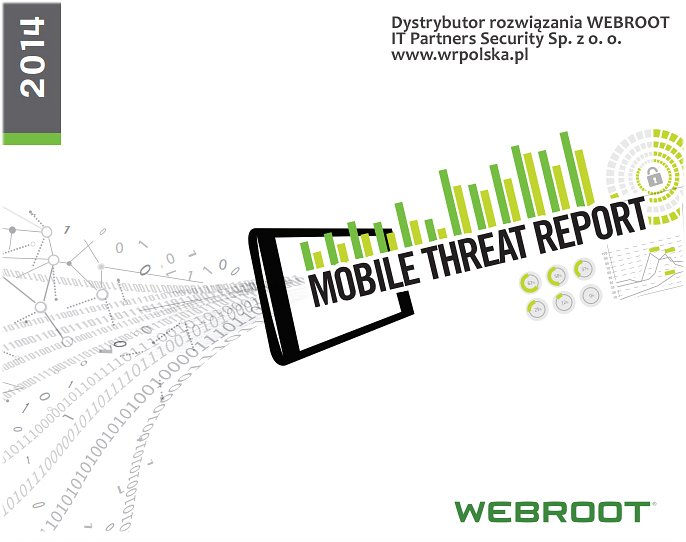 